“BİZ BİZE YETERİZ TÜRKİYEM” TEMALI YARDIM KAMPANYASIBANKA HESAP NUMARALARI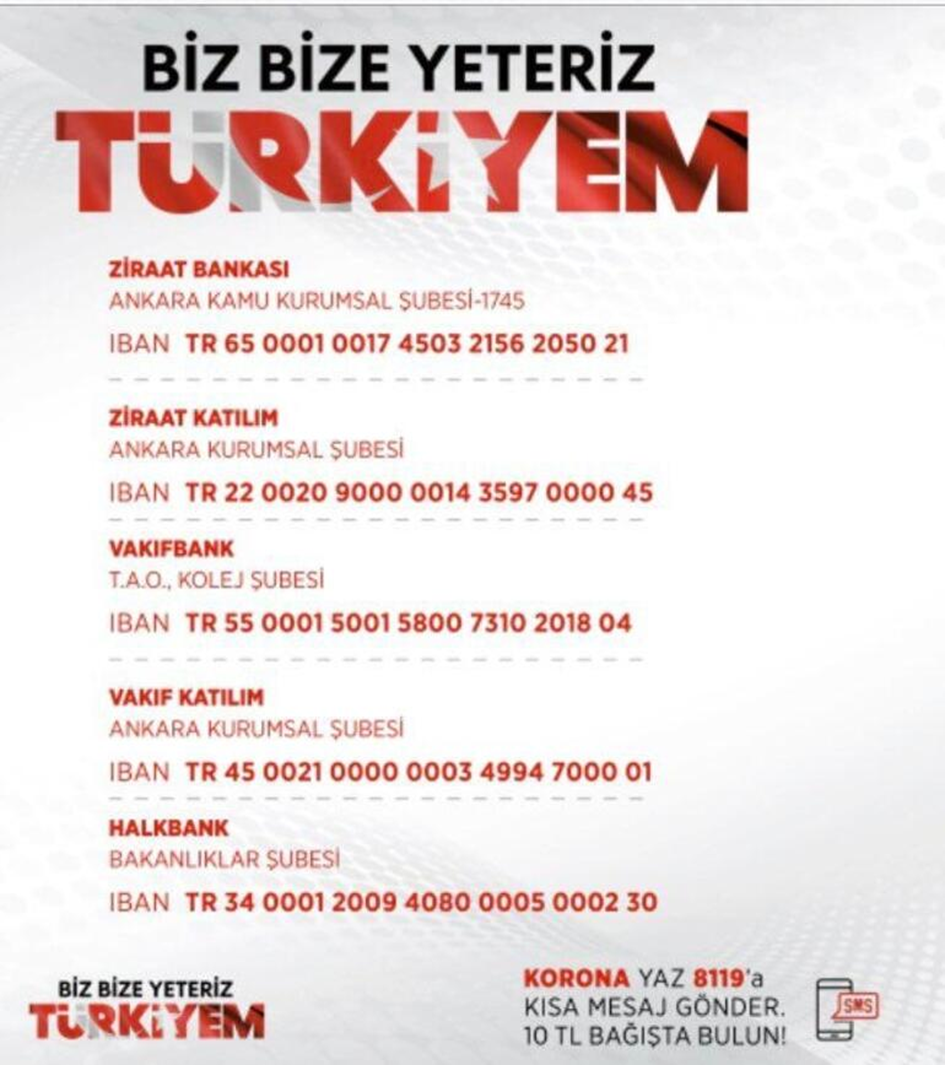 